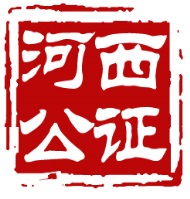 指定承租人备案协查函编号：现（原）承租人____  ___的亲属申请办理(住宅房屋过户协议书公证/住宅房屋指定承租人协议书公证)，请贵处协助核实（原）承租人__    _名下承租的坐落于_______________________________________________________________________________________________【房屋（合同）编号：________________________】公有住房是否存在指定承租人情况，并在相应位置填写相关信息。核实完毕后请将此表盖章并交还于当事人带回我处。（如有备案情况，请在表格内填写最后一次备案信息；如无备案情况，请在表格需填空位置内填写“无”）经办人签字：联系电话：（盖章）年  月  日（请经办人务必签字并留联系电话，方便日后核实）指定承租人备案情况指定承租人备案情况指定承租人备案情况指定承租人备案情况指定时间被指定人姓名